Date:______________________________________________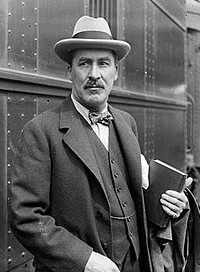 LI: to be able to plan and draft, evaluate and edit an informal letterI will be successful if: I can use the correct layout for a letterI can write as a characterI can use informal languageI can include a range of sentence types (fronted adverbial, relative clause, subordinate conjunctions, expanded noun phrases)I can use a range of adverbs (for time and for detail)I am writing to:Why am I writing?What are the main things I want to say?Who is the letter from?